Соединения сварные арматуры и закладных изделий железобетонных конструкций. Типы, конструкции и размеры  ГОСТ 14098-2014
ГОСТ 14098-2014     
     
МЕЖГОСУДАРСТВЕННЫЙ СТАНДАРТСОЕДИНЕНИЯ СВАРНЫЕ АРМАТУРЫ И ЗАКЛАДНЫХ ИЗДЕЛИЙ ЖЕЛЕЗОБЕТОННЫХ КОНСТРУКЦИЙТипы, конструкции и размерыWelded joints of reinforcement and inserts for reinforced concrete structures. Types, constructions and dimensions ____________________________________________________________________
Текст Сравнения ГОСТ 14098-2014 с ГОСТ 14098-91 см. по ссылке.
- Примечание изготовителя базы данных.
____________________________________________________________________

МКС 91.080.40Дата введения 2015-07-01     
Предисловие
Цели, основные принципы и основной порядок работ по межгосударственной стандартизации установлены ГОСТ 1.0-92 "Межгосударственная система стандартизации. Основные положения" и ГОСТ 1.2-2009 "Межгосударственная система стандартизации. Стандарты межгосударственные, правила и рекомендации по межгосударственной стандартизации. Порядок разработки и принятия, применения, обновления и отмены"
Сведения о стандарте
1 РАЗРАБОТАН Научно-исследовательским институтом бетона и железобетона им.А.А.Гвоздева ОАО "НИЦ "Строительство"
2 ВНЕСЕН Техническим комитетом по стандартизации ТК 465 "Строительство"
3 ПРИНЯТ Межгосударственным советом по стандартизации, метрологии и сертификации (протокол от 30 сентября 2014 г. 70-П)

За принятие стандарта проголосовали:
4 Приказом Федерального агентства по техническому регулированию и метрологии от 22 октября 2014 г. N 1374-ст межгосударственный стандарт ГОСТ 14098-2014 введен в действие в качестве национального стандарта Российской Федерации с 01 июля 2015 г.
5 ВЗАМЕН ГОСТ 14098-91


Информация об изменениях к настоящему стандарту публикуется в ежегодном информационном указателе "Национальные стандарты", а текст изменений и поправок - в ежемесячном информационном указателе "Национальные стандарты". В случае пересмотра (замены) или отмены настоящего стандарта соответствующее уведомление будет опубликовано в ежемесячном информационном указателе "Национальные стандарты". Соответствующая информация, уведомление и тексты размещаются также в информационной системе общего пользования - на официальном сайте Федерального агентства по техническому регулированию и метрологии в сети Интернет

     1 Область применения
Настоящий стандарт распространяется на сварные соединения стержневой и проволочной арматуры, сварные соединения стержневой арматуры с листовым и фасонным прокатом, выполняемые при изготовлении арматурных и закладных изделий железобетонных конструкций, а также при монтаже сборных и возведении монолитных железобетонных конструкций.

Стандарт устанавливает типы, конструкцию и размеры указанных соединений, выполняемых контактной и дуговой сваркой.

Стандарт не распространяется на сварные соединения закладных изделий, не имеющих анкерных стержней из арматурной стали.

2 Нормативные ссылки
В настоящем стандарте использованы нормативные ссылки на следующие стандарты:

ГОСТ 2601-84 Сварка металлов. Термины и определения основных понятий

ГОСТ 5264-80* Ручная дуговая сварка. Соединения сварные. Основные типы, конструктивные элементы и размеры

ГОСТ 5781-82 Сталь горячекатаная для армирования железобетонных конструкций. Технические условия

ГОСТ 6727-80 Проволока из низкоуглеродистой стали холоднотянутая для армирования железобетонных конструкций. Технические условия

ГОСТ 8713-79* Сварка под флюсом. Соединения сварные. Основные типы, конструктивные элементы и размеры

ГОСТ 10884-94 Сталь арматурная термомеханически упрочненная для железобетонных конструкций. Технические условия

ГОСТ 10922-2012 Арматурные и закладные изделия, их сварные, вязаные и механические соединения для железобетонных конструкций. Общие технические условия

ГОСТ 14771-76 Дуговая сварка в защитном газе. Соединения сварные. Основные типы, конструктивные элементы и размеры

ГОСТ 27772-88 Прокат для строительных конструкций. Общие технические требования

Примечание - При пользовании настоящим стандартом целесообразно проверить действие ссылочных стандартов в информационной системе общего пользования - на официальном сайте Федерального агентства по техническому регулированию и метрологии в сети Интернет или по ежегодному информационному указателю "Национальные стандарты", который опубликован по состоянию на 1 января текущего года, и по выпускам ежемесячного информационного указателя "Национальные стандарты" за текущий год. Если ссылочный стандарт заменен (изменен), то при пользовании настоящим стандартом следует руководствоваться заменяющим (измененным) стандартом. Если ссылочный стандарт отменен без замены, то положение, в котором дана ссылка на него, применяется в части, не затрагивающей эту ссылку.

3 Термины и определения
В настоящем стандарте использованы термины по ГОСТ 2601, ГОСТ 5781 и ГОСТ 10922.

4 Типы и обозначение4.1 Обозначения типов сварных соединений и способов их сварки приведены в таблице 1.

Таблица 1 - Обозначения типов сварных соединений и способов их сварки4.2 Условное обозначение сварного соединения имеет следующую структуру


Пример условного обозначения стыкового соединения, выполненного ванно-шовной сваркой на стальной скобе-накладке, положение стержней горизонтальное:
С15-Рс4.3 Для конструктивных элементов сварных соединений приняты обозначения:

 - номер профиля (номинальный диаметр стержня) по ГОСТ 5781 (на рисунках таблиц 2-17 изображен условно);

 - внутренний диаметр стержня периодического профиля по ГОСТ 5781;

 - наружный диаметр стержня периодического профиля по ГОСТ 5781;

 - номинальный меньший диаметр стержня в сварных соединениях;

 - меньший диаметр раззенкованного или цекованного отверстия в плоском элементе;

 - больший диаметр раззенкованного или цекованного отверстия в плоском элементе;

 - диаметр грата в стыковых и наплавленного металла в тавровых соединениях;

 - радиус кривизны рельефа;

 - суммарная толщина стержней после сварки в месте пересечения;

 - ширина сварного шва; суммарная величина вмятин;

,  - величина вмятин от электродов в крестообразном соединении;

 - величина осадки в крестообразном соединении; высота сечения сварного шва;

 - высота усиления наплавленного металла;

 - высота усиления корня сварного шва;

 - высота скобы-накладки;

 - длина сварного шва;

,  - зазоры до сварки между торцами стержней при различных разделках;

 - длина скоб-накладок, накладок и нахлестки стержней;

 - притупления: в разделке торцов стержней под ванную сварку; в плоском элементе соединения Т3;

 - толщина стальной скобы-накладки, плоских элементов тавровых и нахлесточных соединений;

 - высота рельефа на плоском элементе;

 - зазор между стержнем и плоским элементом в соединении Н3;

 - ширина рельефа на плоском элементе;

 - длина рельефа на плоском элементе;

 - высота наплавленного металла ("венчика") в тавровых соединениях;

, , , , , , ,  - угловые размеры конструктивных элементов сварных соединений.

5 Технические требования5.1 При выборе рациональных типов сварных соединений и способов сварки следует руководствоваться Приложением А.
5.2 На конструкции сварных соединений, не предусмотренные настоящим стандартом, следует разрабатывать рабочие чертежи с технологическим описанием условий сварки и ведомственный нормативный документ или стандарт предприятия, учитывающий требования действующих стандартов и согласованный в установленном порядке.
5.3 При изготовлении железобетонных конструкций допускается замена типов соединений и способов их сварки на равноценные по эксплуатационным качествам в соответствии с Приложением А.
5.4 Химический состав и значение углеродного эквивалента свариваемых по настоящему стандарту арматурных сталей должны соответствовать требованиям следующих нормативных документов:

- для арматуры классов А240, А300, Ас300, А400, А600, А800, А1000 - ГОСТ 5781;

- для арматуры классов Ат500С, Ат600С - ГОСТ 10884;

- для арматуры класса А500С - по действующим нормативным документам*.__________________* В Российской Федерации действует ГОСТ Р 52544.

5.4.1 Химический состав термомеханически упрочненной арматуры класса А600С, применяемой в сварных соединениях по настоящему стандарту, должен соответствовать марке стали 20Г2СФБА.
5.5 Холоднодеформированная арматура должна удовлетворять требованиям:

- класса В500С - действующим нормативным документам*;__________________* В Российской Федерации действует ГОСТ Р 52544.


- класса Вр-1 - ГОСТ 6727.
5.6 Термомеханически упрочненная арматура немерной длины классов Ат600, Ат600К, Ат800, Ат800К, Ат1000 и Ат1000К, равно как и отходы данной арматуры, могут быть использованы в сварных арматурных изделиях и закладных деталях железобетонных конструкций. При этом арматура должна применяться в качестве арматуры класса А400 без пересчета сечения.

Арматура класса А600С допускается к применению в качестве анкеров закладных деталей как арматура класса А500С без пересчета сечения.
5.7 Конструкции крестообразных соединений арматуры, их размеры до и после сварки должны соответствовать приведенным на рисунке 1 и в таблицах 2-3.

Рисунок 1 - Крестообразное соединение, выполненное контактной точечной сваркой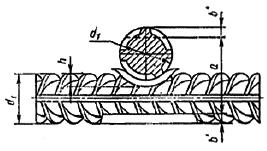 
Рисунок 1 - Крестообразное соединение, выполненное контактной точечной сваркой5.8 Отношения диаметров стержней следует принимать для соединений типа К1 - от 0,25 до 1,00, типа К3 - от 0,50 до 1,00.
5.9 Для соединений типа К1 величину осадки (см. рисунок 1) определяют по формуле
;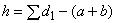 
где:  - суммарная толщина стержней после сварки в месте пересечения, мм;
 - суммарная величина вмятин , мм.

Величины относительных осадок  для соединений типа К1 должны соответствовать приведенным в таблице 2.
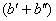 5.10 Конструкции стыковых соединений арматуры, их размеры до и после сварки должны соответствовать приведенным в табл.4-10.
5.11 Конструкции нахлесточных соединений арматуры, их размеры до и после сварки должны соответствовать приведенным в таблицах 11-13.
5.12 Конструкции тавровых соединений арматуры с плоскими элементами закладных изделий, их размеры до и после сварки должны соответствовать приведенным в таблицах 14-17.
5.13 Основные типы, конструктивные элементы и размеры сварных соединений из листового и фасонного металлопроката, используемых для соединения плоских элементов закладных деталей при монтаже железобетонных конструкций, должны удовлетворять требованиям ГОСТ 5264, ГОСТ 8713 и ГОСТ 14771.
5.14. Для соединений, приведенных в таблицах 7-8, в качестве материала скоб-накладок следует применять листовую сталь класса С235-С255 по ГОСТ 27772.

Таблица 2 - Конструкции крестообразных соединений арматуры К1-Кт
Таблица 3 - Конструкции крестообразных соединений арматуры К3-Рп и К3-МпТаблица 4 - Конструкция стыкового соединения арматуры С1-КоТаблица 5 - Конструкции стыковых соединений арматуры С5-Мф и С7-Рв 
Таблица 6 - Конструкции стыковых соединений арматуры С8-Мф и С10-Рв 

Таблица 7 - Конструкции стыковых соединений арматуры С14-Мп и С15-Рс
Таблица 8 - Конструкции стыковых соединений арматуры С17-Мп и С19-РмТаблица 9 - Конструкции стыковых соединений арматуры С21-Рн и С21-Мн
Таблица 10 - Конструкции стыковых соединений арматуры С23-Рэ и С23-МэТаблица 11 - Конструкции нахлесточных соединений арматуры Н1-Рш и Н1-Мш
Таблица 12 - Конструкция нахлесточного соединения арматуры Н2-Кр
Таблица 13 - Конструкция нахлесточного соединения арматуры Н3-КрТаблица 14 - Конструкция таврового соединения арматуры Т1-Мф
Таблица 15 - Конструкция таврового соединения арматуры Т2-РфТаблица 16 - Конструкция таврового соединения арматуры Т11-Мз
Таблица 17 - Конструкция таврового соединения арматуры Т12-РзПриложение А (справочное). Оценка эксплуатационных качеств сварных соединенийПриложение А
(справочное)
Комплексная оценка в баллах эксплуатационных качеств сварных соединений (прочность, пластичность, ударная вязкость, металлографические факторы и др.) в зависимости от типа соединения и способа сварки, марки стали и диаметра арматуры, а также температуры эксплуатации (изготовления) при статических нагрузках приведена в таблице А.1. При оценке эксплуатационных качеств при многократно повторяемых нагрузках значения баллов следует ориентировочно снижать на один по сравнению с принятыми значениями при статических нагрузках. При этом дополнительно следует пользоваться нормативными документами на проектирование железобетонных конструкций зданий и сооружений различного назначения.

Баллы для сварных соединений арматуры назначены из условия соблюдения регламентированной технологии изготовления арматурных и закладных изделий.

Для сварных соединений горячекатаной и термомеханически упрочненной стали классов А400, Ат500С, Ат600С, А500С, А600С, А600, А800 и А1000:

Балл 5 - гарантирует равнопрочность сварного соединения исходному металлу и пластичное разрушение;

Балл 4 - сварное соединение удовлетворяет требованиям ГОСТ 5781, ГОСТ 10884 и ГОСТ Р 52544-2006, предъявляемым к стали в исходном состоянии;

Балл 3 - сварное соединение удовлетворяет требованиям ГОСТ 10922, предъявляемым к сварным соединениям.

Таблица А.1 - Оценка эксплуатационных качеств сварных соединений при статической нагрузкеКраткое наименование страны по
МК (ИСО 3166) 004-97Код страны по
МК (ИСО 3166) 004-97Сокращенное наименование национального органа по стандартизацииАрменияAMМинэкономики Республики АрменияБеларусьBYГосстандарт Республики БеларусьКиргизияKGКыргызстандартРоссияRUРосстандартТип сварного соединенияТип сварного соединенияСпособ и технологические особенности сваркиСпособ и технологические особенности сваркиСпособ и технологические особенности сваркиНаименованиеОбозначение, номерНаименованиеОбозначениеПоложение стержней при сварке12345КрестообразноеК1Контактная точечнаяКтЛюбоеК3Дуговая ручная или механизированная* прихваткамиРпМпСтыковоеС1Контактная стыковаяКоГоризонтальноеС5Ванная механизированная под флюсом в инвентарной формеМфС7Ванная одноэлектродная в инвентарной формеРвС8Ванная механизированная под флюсом в инвентарной формеМфВертикальноеС10Ванная одноэлектродная в инвентарной формеРвС14Дуговая механизированная порошковой проволокой на стальной скобе-накладке 
МпГоризонтальноеС15Ванно-шовная на стальной скобе-накладкеРсС17Дуговая механизированная порошковой проволокой многослойными швами на стальной скобе-накладкеМпВертикальноеС19Дуговая ручная многослойными швами на стальной скобе-накладкеРмС21Дуговая ручная или механизированная* швами с накладками из стержнейРнЛюбоеМнС23Дуговая ручная или механизированная* швами внахлесткуРэМэНахлесточноеН1Дуговая ручная или механизированная* швами в среде РшЛюбоеМшН2Контактная по одному рельефу на пластинеКрГоризонтальноеН3Контактная по двум рельефам на пластинеКрТавровоеТ1Дуговая механизированная под флюсом без присадочного металлаМфВертикальноеТ2Дуговая ручная с малой механизацией под флюсом без присадочного металлаРфТ11Дуговая механизированная швами в среде в цекованное или раззенкованное отверстиеМзТ12Дуговая ручная валиковыми швами в раззенкованное отверстиеРз* Допускается применение любого из перечисленных видов механизированной сварки: в среде  либо , порошковой проволокой, либо порошковой проволокой в среде .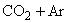 * Допускается применение любого из перечисленных видов механизированной сварки: в среде  либо , порошковой проволокой, либо порошковой проволокой в среде .* Допускается применение любого из перечисленных видов механизированной сварки: в среде  либо , порошковой проволокой, либо порошковой проволокой в среде .* Допускается применение любого из перечисленных видов механизированной сварки: в среде  либо , порошковой проволокой, либо порошковой проволокой в среде .* Допускается применение любого из перечисленных видов механизированной сварки: в среде  либо , порошковой проволокой, либо порошковой проволокой в среде .ХХХХ-ХХХХТехнологическая особенность способаТехнологическая особенность способаСпособ сварки: К - контактная; Р - ручная; М - механизированнаяСпособ сварки: К - контактная; Р - ручная; М - механизированнаяСпособ сварки: К - контактная; Р - ручная; М - механизированнаяСпособ сварки: К - контактная; Р - ручная; М - механизированнаяСпособ сварки: К - контактная; Р - ручная; М - механизированнаяНомер соединенияНомер соединенияНомер соединенияНомер соединенияНомер соединенияНомер соединенияНомер соединенияНомер соединенияТип сварного соединения: К - крестообразное; С - стыковое; Н - нахлесточное; Т - тавровоеТип сварного соединения: К - крестообразное; С - стыковое; Н - нахлесточное; Т - тавровоеТип сварного соединения: К - крестообразное; С - стыковое; Н - нахлесточное; Т - тавровоеТип сварного соединения: К - крестообразное; С - стыковое; Н - нахлесточное; Т - тавровоеТип сварного соединения: К - крестообразное; С - стыковое; Н - нахлесточное; Т - тавровоеТип сварного соединения: К - крестообразное; С - стыковое; Н - нахлесточное; Т - тавровоеТип сварного соединения: К - крестообразное; С - стыковое; Н - нахлесточное; Т - тавровоеТип сварного соединения: К - крестообразное; С - стыковое; Н - нахлесточное; Т - тавровоеТип сварного соединения: К - крестообразное; С - стыковое; Н - нахлесточное; Т - тавровоеТип сварного соединения: К - крестообразное; С - стыковое; Н - нахлесточное; Т - тавровоеТип сварного соединения: К - крестообразное; С - стыковое; Н - нахлесточное; Т - тавровоеОбозначение типа соединения, способа сваркиСоединение арматурыСоединение арматурыКласс арматуры, ммВеличина , обеспечивающая прочность не менее требуемой ГОСТ 10922для соединений с отношением диаметров 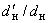 Величина , обеспечивающая прочность не менее требуемой ГОСТ 10922для соединений с отношением диаметров Величина , обеспечивающая прочность не менее требуемой ГОСТ 10922для соединений с отношением диаметров Величина , обеспечивающая прочность не менее требуемой ГОСТ 10922для соединений с отношением диаметров Минимальная величина ,
обеспечиваю-
щая ненормируемую прочность, °до сваркипосле сварки1,000,500,330,25К1-Кт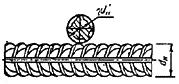 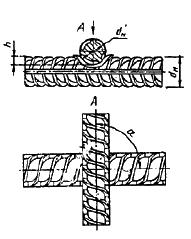 Вр-1 (В500)3-120,35-0,500,28-0,450,24-0,400,22-0,350,1730-90В500С4-12А2405,5-400,25-0,500,21-0,450,18-0,400,16-0,350,12Ас30010-320,33-0,600,28-0,500,24-0,460,22-0,420,17А4006-400,40-0,800,35-0,700,30-0,620,28-0,550,20Ат500С6-320,40-0,600,35-0,500,30-0,460,28-0,42Ат600С10-32А500С6-40А600С10-40Примечание - Величины , не совпадающие с приведенными, следует округлять до ближайшей величины, указанной в таблице.Примечание - Величины , не совпадающие с приведенными, следует округлять до ближайшей величины, указанной в таблице.Примечание - Величины , не совпадающие с приведенными, следует округлять до ближайшей величины, указанной в таблице.Примечание - Величины , не совпадающие с приведенными, следует округлять до ближайшей величины, указанной в таблице.Примечание - Величины , не совпадающие с приведенными, следует округлять до ближайшей величины, указанной в таблице.Примечание - Величины , не совпадающие с приведенными, следует округлять до ближайшей величины, указанной в таблице.Примечание - Величины , не совпадающие с приведенными, следует округлять до ближайшей величины, указанной в таблице.Примечание - Величины , не совпадающие с приведенными, следует округлять до ближайшей величины, указанной в таблице.Примечание - Величины , не совпадающие с приведенными, следует округлять до ближайшей величины, указанной в таблице.Примечание - Величины , не совпадающие с приведенными, следует округлять до ближайшей величины, указанной в таблице.Примечание - Величины , не совпадающие с приведенными, следует округлять до ближайшей величины, указанной в таблице.Обозначение типа соединения, способа сваркиСоединение арматурыСоединение арматурыКласс арматурыМарка стали; , мм, мм, ммдо сваркипосле сваркиК3-Рп,
К3-Мп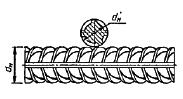 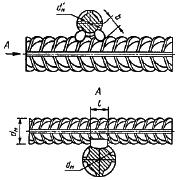 А240-10-400,5, но не менее 80,35, но не менее 6А30010ГТ10-32А40025Г2С10-28Ат500С-10-32Ат600С-А500С-10-40А600С20Г2СФБАПримечания:

1. Значение временного сопротивления срезу в соединениях К3-Рn и К3-Мn не нормируется. При необходимости выполнять соединения с нормируемой прочностью, размеры "" и "" уточняются опытным путем по результатам испытаний на срез (согласно ГОСТ 10922) и оформляются в соответствии с п.5.2.

2. При механизированной сварке соединений типа К3-Мn допускается применение арматуры диаметром () 6 и 8 мм, а также снижение величины отношения диаметров свариваемых стержней до 0,33. Применение данных положений допускается при повышенных требованиях к приемке сварных соединений и обязательном выполнении требований п.5.2.Примечания:

1. Значение временного сопротивления срезу в соединениях К3-Рn и К3-Мn не нормируется. При необходимости выполнять соединения с нормируемой прочностью, размеры "" и "" уточняются опытным путем по результатам испытаний на срез (согласно ГОСТ 10922) и оформляются в соответствии с п.5.2.

2. При механизированной сварке соединений типа К3-Мn допускается применение арматуры диаметром () 6 и 8 мм, а также снижение величины отношения диаметров свариваемых стержней до 0,33. Применение данных положений допускается при повышенных требованиях к приемке сварных соединений и обязательном выполнении требований п.5.2.Примечания:

1. Значение временного сопротивления срезу в соединениях К3-Рn и К3-Мn не нормируется. При необходимости выполнять соединения с нормируемой прочностью, размеры "" и "" уточняются опытным путем по результатам испытаний на срез (согласно ГОСТ 10922) и оформляются в соответствии с п.5.2.

2. При механизированной сварке соединений типа К3-Мn допускается применение арматуры диаметром () 6 и 8 мм, а также снижение величины отношения диаметров свариваемых стержней до 0,33. Применение данных положений допускается при повышенных требованиях к приемке сварных соединений и обязательном выполнении требований п.5.2.Примечания:

1. Значение временного сопротивления срезу в соединениях К3-Рn и К3-Мn не нормируется. При необходимости выполнять соединения с нормируемой прочностью, размеры "" и "" уточняются опытным путем по результатам испытаний на срез (согласно ГОСТ 10922) и оформляются в соответствии с п.5.2.

2. При механизированной сварке соединений типа К3-Мn допускается применение арматуры диаметром () 6 и 8 мм, а также снижение величины отношения диаметров свариваемых стержней до 0,33. Применение данных положений допускается при повышенных требованиях к приемке сварных соединений и обязательном выполнении требований п.5.2.Примечания:

1. Значение временного сопротивления срезу в соединениях К3-Рn и К3-Мn не нормируется. При необходимости выполнять соединения с нормируемой прочностью, размеры "" и "" уточняются опытным путем по результатам испытаний на срез (согласно ГОСТ 10922) и оформляются в соответствии с п.5.2.

2. При механизированной сварке соединений типа К3-Мn допускается применение арматуры диаметром () 6 и 8 мм, а также снижение величины отношения диаметров свариваемых стержней до 0,33. Применение данных положений допускается при повышенных требованиях к приемке сварных соединений и обязательном выполнении требований п.5.2.Примечания:

1. Значение временного сопротивления срезу в соединениях К3-Рn и К3-Мn не нормируется. При необходимости выполнять соединения с нормируемой прочностью, размеры "" и "" уточняются опытным путем по результатам испытаний на срез (согласно ГОСТ 10922) и оформляются в соответствии с п.5.2.

2. При механизированной сварке соединений типа К3-Мn допускается применение арматуры диаметром () 6 и 8 мм, а также снижение величины отношения диаметров свариваемых стержней до 0,33. Применение данных положений допускается при повышенных требованиях к приемке сварных соединений и обязательном выполнении требований п.5.2.Примечания:

1. Значение временного сопротивления срезу в соединениях К3-Рn и К3-Мn не нормируется. При необходимости выполнять соединения с нормируемой прочностью, размеры "" и "" уточняются опытным путем по результатам испытаний на срез (согласно ГОСТ 10922) и оформляются в соответствии с п.5.2.

2. При механизированной сварке соединений типа К3-Мn допускается применение арматуры диаметром () 6 и 8 мм, а также снижение величины отношения диаметров свариваемых стержней до 0,33. Применение данных положений допускается при повышенных требованиях к приемке сварных соединений и обязательном выполнении требований п.5.2.Примечания:

1. Значение временного сопротивления срезу в соединениях К3-Рn и К3-Мn не нормируется. При необходимости выполнять соединения с нормируемой прочностью, размеры "" и "" уточняются опытным путем по результатам испытаний на срез (согласно ГОСТ 10922) и оформляются в соответствии с п.5.2.

2. При механизированной сварке соединений типа К3-Мn допускается применение арматуры диаметром () 6 и 8 мм, а также снижение величины отношения диаметров свариваемых стержней до 0,33. Применение данных положений допускается при повышенных требованиях к приемке сварных соединений и обязательном выполнении требований п.5.2.Обозначение типа соединения, способа сваркиСоединение арматурыСоединение арматурыКласс арматуры, мм, мм10, °до сваркипосле сваркиС1-Ко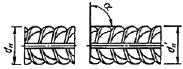 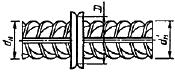 А240, Ас30010-40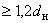 0,85-1,090А400А600, А80010-32А100010-22Ат500С10-32Ат600СА500С10-40А600СВ500С10-12Обозначение типа соединения, способа сваркиСоединение арматурыСоединение арматурыКласс арматуры, мм, мм, мм10, °, °, мм, мм, ммдо сваркипосле сваркиС5-Мф,
С7-Рв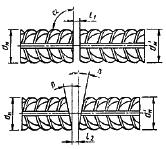 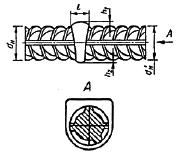 А240,
Ас300,
А40020-400,5-1,012-20
12-165-129010-15
------------
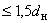 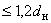 
------------

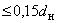 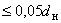 
--------------
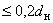 Примечания:

1 Размеры в знаменателе относятся к соединению С7-Рв.

2 При отношении 1 линейные размеры относятся к стержню большого диаметра.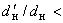 Примечания:

1 Размеры в знаменателе относятся к соединению С7-Рв.

2 При отношении 1 линейные размеры относятся к стержню большого диаметра.Примечания:

1 Размеры в знаменателе относятся к соединению С7-Рв.

2 При отношении 1 линейные размеры относятся к стержню большого диаметра.Примечания:

1 Размеры в знаменателе относятся к соединению С7-Рв.

2 При отношении 1 линейные размеры относятся к стержню большого диаметра.Примечания:

1 Размеры в знаменателе относятся к соединению С7-Рв.

2 При отношении 1 линейные размеры относятся к стержню большого диаметра.Примечания:

1 Размеры в знаменателе относятся к соединению С7-Рв.

2 При отношении 1 линейные размеры относятся к стержню большого диаметра.Примечания:

1 Размеры в знаменателе относятся к соединению С7-Рв.

2 При отношении 1 линейные размеры относятся к стержню большого диаметра.Примечания:

1 Размеры в знаменателе относятся к соединению С7-Рв.

2 При отношении 1 линейные размеры относятся к стержню большого диаметра.Примечания:

1 Размеры в знаменателе относятся к соединению С7-Рв.

2 При отношении 1 линейные размеры относятся к стержню большого диаметра.Примечания:

1 Размеры в знаменателе относятся к соединению С7-Рв.

2 При отношении 1 линейные размеры относятся к стержню большого диаметра.Примечания:

1 Размеры в знаменателе относятся к соединению С7-Рв.

2 При отношении 1 линейные размеры относятся к стержню большого диаметра.Примечания:

1 Размеры в знаменателе относятся к соединению С7-Рв.

2 При отношении 1 линейные размеры относятся к стержню большого диаметра.Примечания:

1 Размеры в знаменателе относятся к соединению С7-Рв.

2 При отношении 1 линейные размеры относятся к стержню большого диаметра.Обозначение типа соединения, способа сваркиСоединение арматурыСоединение арматурыКласс арма-
туры, мм, мм, мм, мм10, °, °, °, °, мм, мм, ммдо сваркипосле сваркиС8-Мф,
С10-Рв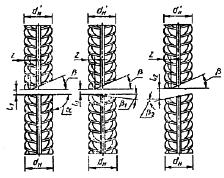 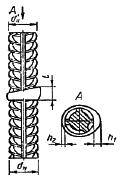 А240,
Ас300,
А40020-400,5-1,05-15
3-108-209040-5010-1520-25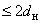 
-------

--------------
Примечания:

1 При одноэлектродной сварке разделку стержней со скосом нижнего стержня производить не следует.

2 Разделку с обратным скосом нижнего стержня применять при сварке стержней диаметром 32 мм.

3 Размеры в знаменателе относятся к соединению С10-Рв.

4 При отношении 1 линейные размеры относятся к стержню большего диаметра.Примечания:

1 При одноэлектродной сварке разделку стержней со скосом нижнего стержня производить не следует.

2 Разделку с обратным скосом нижнего стержня применять при сварке стержней диаметром 32 мм.

3 Размеры в знаменателе относятся к соединению С10-Рв.

4 При отношении 1 линейные размеры относятся к стержню большего диаметра.Примечания:

1 При одноэлектродной сварке разделку стержней со скосом нижнего стержня производить не следует.

2 Разделку с обратным скосом нижнего стержня применять при сварке стержней диаметром 32 мм.

3 Размеры в знаменателе относятся к соединению С10-Рв.

4 При отношении 1 линейные размеры относятся к стержню большего диаметра.Примечания:

1 При одноэлектродной сварке разделку стержней со скосом нижнего стержня производить не следует.

2 Разделку с обратным скосом нижнего стержня применять при сварке стержней диаметром 32 мм.

3 Размеры в знаменателе относятся к соединению С10-Рв.

4 При отношении 1 линейные размеры относятся к стержню большего диаметра.Примечания:

1 При одноэлектродной сварке разделку стержней со скосом нижнего стержня производить не следует.

2 Разделку с обратным скосом нижнего стержня применять при сварке стержней диаметром 32 мм.

3 Размеры в знаменателе относятся к соединению С10-Рв.

4 При отношении 1 линейные размеры относятся к стержню большего диаметра.Примечания:

1 При одноэлектродной сварке разделку стержней со скосом нижнего стержня производить не следует.

2 Разделку с обратным скосом нижнего стержня применять при сварке стержней диаметром 32 мм.

3 Размеры в знаменателе относятся к соединению С10-Рв.

4 При отношении 1 линейные размеры относятся к стержню большего диаметра.Примечания:

1 При одноэлектродной сварке разделку стержней со скосом нижнего стержня производить не следует.

2 Разделку с обратным скосом нижнего стержня применять при сварке стержней диаметром 32 мм.

3 Размеры в знаменателе относятся к соединению С10-Рв.

4 При отношении 1 линейные размеры относятся к стержню большего диаметра.Примечания:

1 При одноэлектродной сварке разделку стержней со скосом нижнего стержня производить не следует.

2 Разделку с обратным скосом нижнего стержня применять при сварке стержней диаметром 32 мм.

3 Размеры в знаменателе относятся к соединению С10-Рв.

4 При отношении 1 линейные размеры относятся к стержню большего диаметра.Примечания:

1 При одноэлектродной сварке разделку стержней со скосом нижнего стержня производить не следует.

2 Разделку с обратным скосом нижнего стержня применять при сварке стержней диаметром 32 мм.

3 Размеры в знаменателе относятся к соединению С10-Рв.

4 При отношении 1 линейные размеры относятся к стержню большего диаметра.Примечания:

1 При одноэлектродной сварке разделку стержней со скосом нижнего стержня производить не следует.

2 Разделку с обратным скосом нижнего стержня применять при сварке стержней диаметром 32 мм.

3 Размеры в знаменателе относятся к соединению С10-Рв.

4 При отношении 1 линейные размеры относятся к стержню большего диаметра.Примечания:

1 При одноэлектродной сварке разделку стержней со скосом нижнего стержня производить не следует.

2 Разделку с обратным скосом нижнего стержня применять при сварке стержней диаметром 32 мм.

3 Размеры в знаменателе относятся к соединению С10-Рв.

4 При отношении 1 линейные размеры относятся к стержню большего диаметра.Примечания:

1 При одноэлектродной сварке разделку стержней со скосом нижнего стержня производить не следует.

2 Разделку с обратным скосом нижнего стержня применять при сварке стержней диаметром 32 мм.

3 Размеры в знаменателе относятся к соединению С10-Рв.

4 При отношении 1 линейные размеры относятся к стержню большего диаметра.Примечания:

1 При одноэлектродной сварке разделку стержней со скосом нижнего стержня производить не следует.

2 Разделку с обратным скосом нижнего стержня применять при сварке стержней диаметром 32 мм.

3 Размеры в знаменателе относятся к соединению С10-Рв.

4 При отношении 1 линейные размеры относятся к стержню большего диаметра.Примечания:

1 При одноэлектродной сварке разделку стержней со скосом нижнего стержня производить не следует.

2 Разделку с обратным скосом нижнего стержня применять при сварке стержней диаметром 32 мм.

3 Размеры в знаменателе относятся к соединению С10-Рв.

4 При отношении 1 линейные размеры относятся к стержню большего диаметра.Примечания:

1 При одноэлектродной сварке разделку стержней со скосом нижнего стержня производить не следует.

2 Разделку с обратным скосом нижнего стержня применять при сварке стержней диаметром 32 мм.

3 Размеры в знаменателе относятся к соединению С10-Рв.

4 При отношении 1 линейные размеры относятся к стержню большего диаметра.Примечания:

1 При одноэлектродной сварке разделку стержней со скосом нижнего стержня производить не следует.

2 Разделку с обратным скосом нижнего стержня применять при сварке стержней диаметром 32 мм.

3 Размеры в знаменателе относятся к соединению С10-Рв.

4 При отношении 1 линейные размеры относятся к стержню большего диаметра.Обозначение типа соединения, способа сваркиСоединение арматурыСоединение арматурыКласс арматуры, мм, мм, °, мм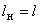 , мм, мм, ммдо сваркипосле сваркиС14-Мп,
С15-Рс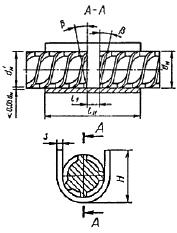 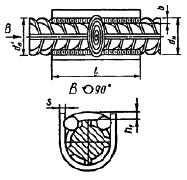 А24020-400,5-1,010-208-10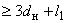 (0,35-0,40)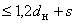 Ас300А400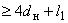 Ат50020-32Ат600СА500С20-40А600СПримечание - Для 20-25 мм 6 мм, для 28-40 мм 8 мм.Примечание - Для 20-25 мм 6 мм, для 28-40 мм 8 мм.Примечание - Для 20-25 мм 6 мм, для 28-40 мм 8 мм.Примечание - Для 20-25 мм 6 мм, для 28-40 мм 8 мм.Примечание - Для 20-25 мм 6 мм, для 28-40 мм 8 мм.Примечание - Для 20-25 мм 6 мм, для 28-40 мм 8 мм.Примечание - Для 20-25 мм 6 мм, для 28-40 мм 8 мм.Примечание - Для 20-25 мм 6 мм, для 28-40 мм 8 мм.Примечание - Для 20-25 мм 6 мм, для 28-40 мм 8 мм.Примечание - Для 20-25 мм 6 мм, для 28-40 мм 8 мм.Примечание - Для 20-25 мм 6 мм, для 28-40 мм 8 мм.Примечание - Для 20-25 мм 6 мм, для 28-40 мм 8 мм.Обозначение типа соединения, способа сваркиСоединение арматурыСоединение арматурыКласс арматуры, мм, мм10, °, °, мм, мм, мм, мм, ммдо сваркипосле сваркиС17-Мп,
С19-Рм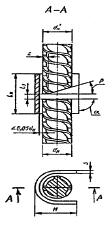 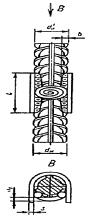 А24020-400,5-1,06-89030-40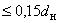 (0,35-0,40)Ас300А400Ат500С20-32Ат600СА500С20-40А600СПримечание - Для 20-25 мм 6 мм, для 28-40 мм 8 мм.Примечание - Для 20-25 мм 6 мм, для 28-40 мм 8 мм.Примечание - Для 20-25 мм 6 мм, для 28-40 мм 8 мм.Примечание - Для 20-25 мм 6 мм, для 28-40 мм 8 мм.Примечание - Для 20-25 мм 6 мм, для 28-40 мм 8 мм.Примечание - Для 20-25 мм 6 мм, для 28-40 мм 8 мм.Примечание - Для 20-25 мм 6 мм, для 28-40 мм 8 мм.Примечание - Для 20-25 мм 6 мм, для 28-40 мм 8 мм.Примечание - Для 20-25 мм 6 мм, для 28-40 мм 8 мм.Примечание - Для 20-25 мм 6 мм, для 28-40 мм 8 мм.Примечание - Для 20-25 мм 6 мм, для 28-40 мм 8 мм.Примечание - Для 20-25 мм 6 мм, для 28-40 мм 8 мм.Примечание - Для 20-25 мм 6 мм, для 28-40 мм 8 мм.Примечание - Для 20-25 мм 6 мм, для 28-40 мм 8 мм.Обозначение типа соединения, способа сваркиСоединение арматурыСоединение арматурыКласс арматуры, мм, мм, мм, мм, ммдо сваркипосле сваркиС21-Рн,
С21-Мн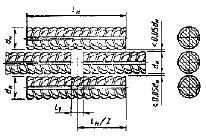 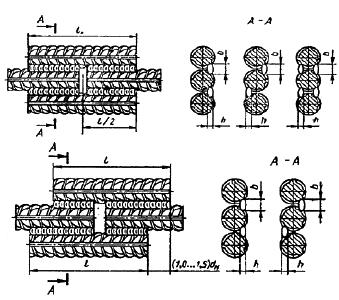 А24010-40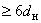 , но >10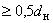 , но >8, но >4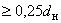 Ас300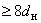 А400А60010-32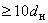 А800То же, но накладки смещеныА1000
10-22Ат500С10-32Ат600СА500С10-40А600СВ500С10-12Примечания:

1 Соединения арматуры классов А600, А800, А1000 следует выполнять со смещенными накладками, накладывая швы в шахматном порядке.

2 Допускаются двусторонние швы длиной 4 для соединений арматуры классов А240, А300, А400.

3 Для арматуры диаметром 25-40 мм допускается взамен накладок из арматуры применять усиленные скобы-накладки по типу приведенных в таблицах 7-8, для классов А400 и А500С - длиной не менее 6, для класса А600С - длиной не менее 8. Внутренний размер скоб-накладок должен быть не менее 2, при этом минимальная площадь поперечного сечения скобы определяется по формуле
,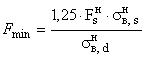 
где:  - минимальная площадь поперечного сечения скобы-накладки, - номинальная площадь поперечного сечения соединяемой арматуры;

 и  - нормируемое стандартами временное сопротивление соответственно арматуры и скобы-накладки.Примечания:

1 Соединения арматуры классов А600, А800, А1000 следует выполнять со смещенными накладками, накладывая швы в шахматном порядке.

2 Допускаются двусторонние швы длиной 4 для соединений арматуры классов А240, А300, А400.

3 Для арматуры диаметром 25-40 мм допускается взамен накладок из арматуры применять усиленные скобы-накладки по типу приведенных в таблицах 7-8, для классов А400 и А500С - длиной не менее 6, для класса А600С - длиной не менее 8. Внутренний размер скоб-накладок должен быть не менее 2, при этом минимальная площадь поперечного сечения скобы определяется по формуле
,
где:  - минимальная площадь поперечного сечения скобы-накладки, - номинальная площадь поперечного сечения соединяемой арматуры;

 и  - нормируемое стандартами временное сопротивление соответственно арматуры и скобы-накладки.Примечания:

1 Соединения арматуры классов А600, А800, А1000 следует выполнять со смещенными накладками, накладывая швы в шахматном порядке.

2 Допускаются двусторонние швы длиной 4 для соединений арматуры классов А240, А300, А400.

3 Для арматуры диаметром 25-40 мм допускается взамен накладок из арматуры применять усиленные скобы-накладки по типу приведенных в таблицах 7-8, для классов А400 и А500С - длиной не менее 6, для класса А600С - длиной не менее 8. Внутренний размер скоб-накладок должен быть не менее 2, при этом минимальная площадь поперечного сечения скобы определяется по формуле
,
где:  - минимальная площадь поперечного сечения скобы-накладки, - номинальная площадь поперечного сечения соединяемой арматуры;

 и  - нормируемое стандартами временное сопротивление соответственно арматуры и скобы-накладки.Примечания:

1 Соединения арматуры классов А600, А800, А1000 следует выполнять со смещенными накладками, накладывая швы в шахматном порядке.

2 Допускаются двусторонние швы длиной 4 для соединений арматуры классов А240, А300, А400.

3 Для арматуры диаметром 25-40 мм допускается взамен накладок из арматуры применять усиленные скобы-накладки по типу приведенных в таблицах 7-8, для классов А400 и А500С - длиной не менее 6, для класса А600С - длиной не менее 8. Внутренний размер скоб-накладок должен быть не менее 2, при этом минимальная площадь поперечного сечения скобы определяется по формуле
,
где:  - минимальная площадь поперечного сечения скобы-накладки, - номинальная площадь поперечного сечения соединяемой арматуры;

 и  - нормируемое стандартами временное сопротивление соответственно арматуры и скобы-накладки.Примечания:

1 Соединения арматуры классов А600, А800, А1000 следует выполнять со смещенными накладками, накладывая швы в шахматном порядке.

2 Допускаются двусторонние швы длиной 4 для соединений арматуры классов А240, А300, А400.

3 Для арматуры диаметром 25-40 мм допускается взамен накладок из арматуры применять усиленные скобы-накладки по типу приведенных в таблицах 7-8, для классов А400 и А500С - длиной не менее 6, для класса А600С - длиной не менее 8. Внутренний размер скоб-накладок должен быть не менее 2, при этом минимальная площадь поперечного сечения скобы определяется по формуле
,
где:  - минимальная площадь поперечного сечения скобы-накладки, - номинальная площадь поперечного сечения соединяемой арматуры;

 и  - нормируемое стандартами временное сопротивление соответственно арматуры и скобы-накладки.Примечания:

1 Соединения арматуры классов А600, А800, А1000 следует выполнять со смещенными накладками, накладывая швы в шахматном порядке.

2 Допускаются двусторонние швы длиной 4 для соединений арматуры классов А240, А300, А400.

3 Для арматуры диаметром 25-40 мм допускается взамен накладок из арматуры применять усиленные скобы-накладки по типу приведенных в таблицах 7-8, для классов А400 и А500С - длиной не менее 6, для класса А600С - длиной не менее 8. Внутренний размер скоб-накладок должен быть не менее 2, при этом минимальная площадь поперечного сечения скобы определяется по формуле
,
где:  - минимальная площадь поперечного сечения скобы-накладки, - номинальная площадь поперечного сечения соединяемой арматуры;

 и  - нормируемое стандартами временное сопротивление соответственно арматуры и скобы-накладки.Примечания:

1 Соединения арматуры классов А600, А800, А1000 следует выполнять со смещенными накладками, накладывая швы в шахматном порядке.

2 Допускаются двусторонние швы длиной 4 для соединений арматуры классов А240, А300, А400.

3 Для арматуры диаметром 25-40 мм допускается взамен накладок из арматуры применять усиленные скобы-накладки по типу приведенных в таблицах 7-8, для классов А400 и А500С - длиной не менее 6, для класса А600С - длиной не менее 8. Внутренний размер скоб-накладок должен быть не менее 2, при этом минимальная площадь поперечного сечения скобы определяется по формуле
,
где:  - минимальная площадь поперечного сечения скобы-накладки, - номинальная площадь поперечного сечения соединяемой арматуры;

 и  - нормируемое стандартами временное сопротивление соответственно арматуры и скобы-накладки.Примечания:

1 Соединения арматуры классов А600, А800, А1000 следует выполнять со смещенными накладками, накладывая швы в шахматном порядке.

2 Допускаются двусторонние швы длиной 4 для соединений арматуры классов А240, А300, А400.

3 Для арматуры диаметром 25-40 мм допускается взамен накладок из арматуры применять усиленные скобы-накладки по типу приведенных в таблицах 7-8, для классов А400 и А500С - длиной не менее 6, для класса А600С - длиной не менее 8. Внутренний размер скоб-накладок должен быть не менее 2, при этом минимальная площадь поперечного сечения скобы определяется по формуле
,
где:  - минимальная площадь поперечного сечения скобы-накладки, - номинальная площадь поперечного сечения соединяемой арматуры;

 и  - нормируемое стандартами временное сопротивление соответственно арматуры и скобы-накладки.Примечания:

1 Соединения арматуры классов А600, А800, А1000 следует выполнять со смещенными накладками, накладывая швы в шахматном порядке.

2 Допускаются двусторонние швы длиной 4 для соединений арматуры классов А240, А300, А400.

3 Для арматуры диаметром 25-40 мм допускается взамен накладок из арматуры применять усиленные скобы-накладки по типу приведенных в таблицах 7-8, для классов А400 и А500С - длиной не менее 6, для класса А600С - длиной не менее 8. Внутренний размер скоб-накладок должен быть не менее 2, при этом минимальная площадь поперечного сечения скобы определяется по формуле
,
где:  - минимальная площадь поперечного сечения скобы-накладки, - номинальная площадь поперечного сечения соединяемой арматуры;

 и  - нормируемое стандартами временное сопротивление соответственно арматуры и скобы-накладки.Обозначение типа соединения, способа сваркиСоединение арматурыСоединение арматурыКласс арматуры, мм, мм, мм, ммдо сваркипосле сваркиС23-Рэ
С23-Мэ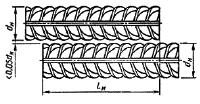 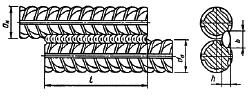 А24010-25, но 8, но 4Ас300А400Ат500С10-18Ат600С10-18А500С10-25А600СВ500С10-12Примечания:

1 Допускается применение соединений стержней при любом сочетании их диаметров в пределах указанных в таблице, при этом размеры ,  и  в соединении стержней принимаются по меньшему диаметру.

2 Допускаются двусторонние швы длиной 4 для соединений арматуры классов А240 и Ас300.Примечания:

1 Допускается применение соединений стержней при любом сочетании их диаметров в пределах указанных в таблице, при этом размеры ,  и  в соединении стержней принимаются по меньшему диаметру.

2 Допускаются двусторонние швы длиной 4 для соединений арматуры классов А240 и Ас300.Примечания:

1 Допускается применение соединений стержней при любом сочетании их диаметров в пределах указанных в таблице, при этом размеры ,  и  в соединении стержней принимаются по меньшему диаметру.

2 Допускаются двусторонние швы длиной 4 для соединений арматуры классов А240 и Ас300.Примечания:

1 Допускается применение соединений стержней при любом сочетании их диаметров в пределах указанных в таблице, при этом размеры ,  и  в соединении стержней принимаются по меньшему диаметру.

2 Допускаются двусторонние швы длиной 4 для соединений арматуры классов А240 и Ас300.Примечания:

1 Допускается применение соединений стержней при любом сочетании их диаметров в пределах указанных в таблице, при этом размеры ,  и  в соединении стержней принимаются по меньшему диаметру.

2 Допускаются двусторонние швы длиной 4 для соединений арматуры классов А240 и Ас300.Примечания:

1 Допускается применение соединений стержней при любом сочетании их диаметров в пределах указанных в таблице, при этом размеры ,  и  в соединении стержней принимаются по меньшему диаметру.

2 Допускаются двусторонние швы длиной 4 для соединений арматуры классов А240 и Ас300.Примечания:

1 Допускается применение соединений стержней при любом сочетании их диаметров в пределах указанных в таблице, при этом размеры ,  и  в соединении стержней принимаются по меньшему диаметру.

2 Допускаются двусторонние швы длиной 4 для соединений арматуры классов А240 и Ас300.Примечания:

1 Допускается применение соединений стержней при любом сочетании их диаметров в пределах указанных в таблице, при этом размеры ,  и  в соединении стержней принимаются по меньшему диаметру.

2 Допускаются двусторонние швы длиной 4 для соединений арматуры классов А240 и Ас300.Обозначение типа соединения, способа сваркиСоединение арматуры с пластинойСоединение арматуры с пластинойКласс арматуры, мм, мм, мм, мм, ммдо сваркипосле сваркиН1-Рш
Н1-Мш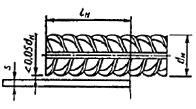 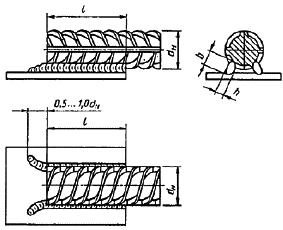 А24010-32, но 4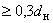 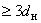 , но 8, но 4А300, Ас300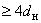 А400А60010-32, но 5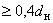 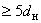 А800А100010-22Ат500С10-32, но 4Ат600СА500С10-32А600СВ500С10-12Обозначение типа соединения, способа сваркиСоединение арматуры с пластинойСоединение арматуры с пластинойКласс арматуры, мм, мм, мм, мм, мм, мм, мм3, °до сваркипосле сваркиН2-Кр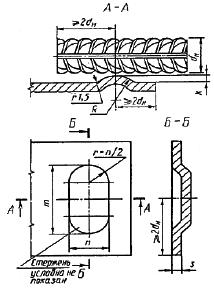 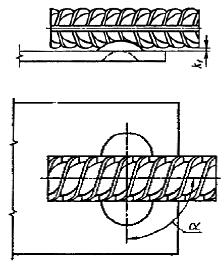 A2406-16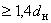 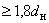 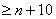 (0,10-0,15), но не менее 490A300, Ас30010-16А4006-16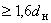 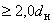 Ат500СА500СА600СВ500С6-12Обозначение типа соединения, способа сваркиСоединение арматуры с пластинойСоединение арматуры с пластинойКласс арматуры, мм, мм, мм, мм, мм, мм, мм3, °до сваркипосле сваркиН3-Кр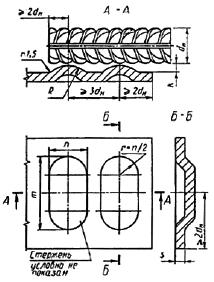 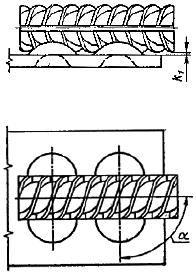 А24012-16(0,10-0,15), но не менее 490А300, Ас300А400Ат500СА500СА600СВ500С12Обозначение типа соединения, способа сваркиСоединение арматуры с пластинойСоединение арматуры с пластинойКласс арматуры, мм, мм, мм, мм, °, °до сваркипосле сваркиТ1-Мф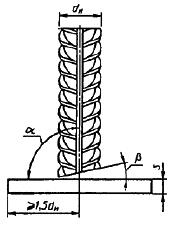 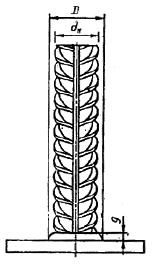 А2408-404(1,5-2,5)3-10150,5085-90А300, Ас30010-250,5528-400,70А4008-2560,6528-400,75Ат500С10-180,65А500С8-250,6528-400,75В500С8-1240,65Обозначение типа соединения, способа сваркиСоединение арматуры с пластинойСоединение арматуры с пластинойКласс арматуры, мм, мм, мм, мм, °, °до сваркипосле сваркиТ2-Рф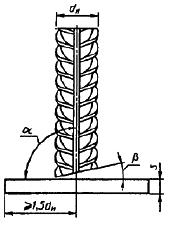 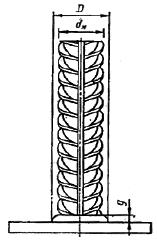 А2408-404(1,5-2,5)3-10150,5085-90А300, Ас30010-250,60А4008-2560,65Ат500С10-14А500С8-25В500С8-124Обозначение типа соединения, способа сваркиСоединение арматуры с пластинойСоединение арматуры с пластинойКласс арматуры, мм, мм, мм, мм, мм, мм, ммдо сваркипосле сваркиТ11-Мз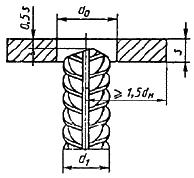 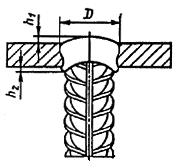 А240, А300,
Ас300,
А400,
Ат500С,
А500С,
А600С128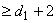 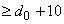 0,50-14-522-261426-301628-3218100-25-630-352035-42221238-442546-48Примечания:

1 Арматура класса Ат500С может применяться диаметром до 18 мм.

2 Для арматуры классов А400, Ат500С, А500С и А600С значение 0,55.

3 Применяя закладные детали с анкерами из стали А600С следует руководствоваться указаниями п.5.6.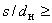 Примечания:

1 Арматура класса Ат500С может применяться диаметром до 18 мм.

2 Для арматуры классов А400, Ат500С, А500С и А600С значение 0,55.

3 Применяя закладные детали с анкерами из стали А600С следует руководствоваться указаниями п.5.6.Примечания:

1 Арматура класса Ат500С может применяться диаметром до 18 мм.

2 Для арматуры классов А400, Ат500С, А500С и А600С значение 0,55.

3 Применяя закладные детали с анкерами из стали А600С следует руководствоваться указаниями п.5.6.Примечания:

1 Арматура класса Ат500С может применяться диаметром до 18 мм.

2 Для арматуры классов А400, Ат500С, А500С и А600С значение 0,55.

3 Применяя закладные детали с анкерами из стали А600С следует руководствоваться указаниями п.5.6.Примечания:

1 Арматура класса Ат500С может применяться диаметром до 18 мм.

2 Для арматуры классов А400, Ат500С, А500С и А600С значение 0,55.

3 Применяя закладные детали с анкерами из стали А600С следует руководствоваться указаниями п.5.6.Примечания:

1 Арматура класса Ат500С может применяться диаметром до 18 мм.

2 Для арматуры классов А400, Ат500С, А500С и А600С значение 0,55.

3 Применяя закладные детали с анкерами из стали А600С следует руководствоваться указаниями п.5.6.Примечания:

1 Арматура класса Ат500С может применяться диаметром до 18 мм.

2 Для арматуры классов А400, Ат500С, А500С и А600С значение 0,55.

3 Применяя закладные детали с анкерами из стали А600С следует руководствоваться указаниями п.5.6.Примечания:

1 Арматура класса Ат500С может применяться диаметром до 18 мм.

2 Для арматуры классов А400, Ат500С, А500С и А600С значение 0,55.

3 Применяя закладные детали с анкерами из стали А600С следует руководствоваться указаниями п.5.6.Примечания:

1 Арматура класса Ат500С может применяться диаметром до 18 мм.

2 Для арматуры классов А400, Ат500С, А500С и А600С значение 0,55.

3 Применяя закладные детали с анкерами из стали А600С следует руководствоваться указаниями п.5.6.Примечания:

1 Арматура класса Ат500С может применяться диаметром до 18 мм.

2 Для арматуры классов А400, Ат500С, А500С и А600С значение 0,55.

3 Применяя закладные детали с анкерами из стали А600С следует руководствоваться указаниями п.5.6.Примечания:

1 Арматура класса Ат500С может применяться диаметром до 18 мм.

2 Для арматуры классов А400, Ат500С, А500С и А600С значение 0,55.

3 Применяя закладные детали с анкерами из стали А600С следует руководствоваться указаниями п.5.6.Примечания:

1 Арматура класса Ат500С может применяться диаметром до 18 мм.

2 Для арматуры классов А400, Ат500С, А500С и А600С значение 0,55.

3 Применяя закладные детали с анкерами из стали А600С следует руководствоваться указаниями п.5.6.Обозначение типа соединения, способа сваркиСоединение арматуры с пластинойСоединение арматуры с пластинойКласс арматуры, мм, мм, мм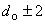 , мм, при, мм, при, °, ммпри 12±1, ммдо сваркипосле сварки6-78-26Т12-Рз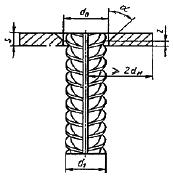 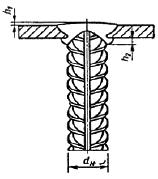 А2408-406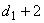 1-22-3500,5024А300, Ас30010-4080,65А4008-4060,75Ат500С8-188А500С10-408А600СВ500С8-126Примечания:

1 При 12 мм допускается выполнять соединения без подварочного шва.

2 Применяя закладные детали с анкерами из стали класса А600С, следует руководствоваться указаниями п.5.6.Примечания:

1 При 12 мм допускается выполнять соединения без подварочного шва.

2 Применяя закладные детали с анкерами из стали класса А600С, следует руководствоваться указаниями п.5.6.Примечания:

1 При 12 мм допускается выполнять соединения без подварочного шва.

2 Применяя закладные детали с анкерами из стали класса А600С, следует руководствоваться указаниями п.5.6.Примечания:

1 При 12 мм допускается выполнять соединения без подварочного шва.

2 Применяя закладные детали с анкерами из стали класса А600С, следует руководствоваться указаниями п.5.6.Примечания:

1 При 12 мм допускается выполнять соединения без подварочного шва.

2 Применяя закладные детали с анкерами из стали класса А600С, следует руководствоваться указаниями п.5.6.Примечания:

1 При 12 мм допускается выполнять соединения без подварочного шва.

2 Применяя закладные детали с анкерами из стали класса А600С, следует руководствоваться указаниями п.5.6.Примечания:

1 При 12 мм допускается выполнять соединения без подварочного шва.

2 Применяя закладные детали с анкерами из стали класса А600С, следует руководствоваться указаниями п.5.6.Примечания:

1 При 12 мм допускается выполнять соединения без подварочного шва.

2 Применяя закладные детали с анкерами из стали класса А600С, следует руководствоваться указаниями п.5.6.Примечания:

1 При 12 мм допускается выполнять соединения без подварочного шва.

2 Применяя закладные детали с анкерами из стали класса А600С, следует руководствоваться указаниями п.5.6.Примечания:

1 При 12 мм допускается выполнять соединения без подварочного шва.

2 Применяя закладные детали с анкерами из стали класса А600С, следует руководствоваться указаниями п.5.6.Примечания:

1 При 12 мм допускается выполнять соединения без подварочного шва.

2 Применяя закладные детали с анкерами из стали класса А600С, следует руководствоваться указаниями п.5.6.Примечания:

1 При 12 мм допускается выполнять соединения без подварочного шва.

2 Применяя закладные детали с анкерами из стали класса А600С, следует руководствоваться указаниями п.5.6.Примечания:

1 При 12 мм допускается выполнять соединения без подварочного шва.

2 Применяя закладные детали с анкерами из стали класса А600С, следует руководствоваться указаниями п.5.6.Обозна-
чение соеди-
ненияТемпература эксплуатации (изготов-
ления), °САрматурная сталь, класс, марка, диаметр, ммАрматурная сталь, класс, марка, диаметр, ммАрматурная сталь, класс, марка, диаметр, ммАрматурная сталь, класс, марка, диаметр, ммАрматурная сталь, класс, марка, диаметр, ммАрматурная сталь, класс, марка, диаметр, ммАрматурная сталь, класс, марка, диаметр, ммАрматурная сталь, класс, марка, диаметр, ммАрматурная сталь, класс, марка, диаметр, ммАрматурная сталь, класс, марка, диаметр, ммАрматурная сталь, класс, марка, диаметр, ммАрматурная сталь, класс, марка, диаметр, ммАрматурная сталь, класс, марка, диаметр, ммАрматурная сталь, класс, марка, диаметр, ммАрматурная сталь, класс, марка, диаметр, ммАрматурная сталь, класс, марка, диаметр, ммАрматурная сталь, класс, марка, диаметр, ммАс300А400А400А400А400А400А400А600,
А800А1000Ат500САт600СА500СА500СА500СА600СА600СА600С10ГТ35ГС35ГС35ГС25Г2С25Г2С25Г2С20ХГ2Ц
20ХГ2Т
23X2Г2Т22X2Г2С20Г2СФБА20Г2СФБА20Г2СФБАДо 32До 18До 28До 40До 18До 28До 40До 32До 22До 32До 32До 20До 32До 40До 20До 32До 40К1-КтВыше 05554554НДНД55555555До минус 30444До минус 403334344444До минус 55НДНДНД33444К3-Рп
К3-МпВыше 05НДНДНД33НДНДНД44555555До минус 30НДНДНДНДНДДо минус 40444444До минус 55НДНДНДНДНДНДС1-КоВыше 055545544354544543До минус 3043До минус 404434433НД33До минус 55НДНДНД33НДНДНДНД4334С5-Мф
С7-Рв
С8-Мф
С10-РвВыше 05ТН54ТН54НДНДНДНДНДНДНДНДНДНДДо минус 304343До минус 403До минус 55НДНД3С14-Мп С15-Рс
С17-Мп С19-РмВыше 05ТН53ТН54НДНД44ТН55ТН55До минус 3044333До минус 4034444До минус 55НДНД3НДНД3333С21-Рн
С21-МнВыше 055545544455555555До минус 303До минус 40443443344444444До минус 55НДНДНД33НДНД33С23-Рэ
С23-МэВыше 0544НД55НД444455НД55НДДо минус 30До минус 404334433334*4*4*4*До минус 55НДНД33НДНДНДНД3*3*3*3*Н1-Рш
Н1-МшВыше 055435444455555555До минус 30344До минус 4043433333444444До минус 554НДНДНД3НДНДНДНДНД333333Н3-Кр
Н3-КрВыше 055НДНД5НДНДНДНД5НД5НДНДНДНДНДДо минус 30До минус 404444До минус 55НДТ1-Мф
Т2-РфВыше 05443554НДНД5НД554НДНДНДДо минус 30НД443До минус 40334НДДо минус 554НДНДНДНД44Т11-Мз
Т12-РзВыше 05444555НДНД3НД555НДНДНДДо минус 30444До минус 404333333444До минус 55НДНДНДНДНД* - диаметром до 25 мм (включительно).

Примечания:

1 Эксплуатационные качества всех типов сварных соединений арматуры класса А240 марок Ст3сп и Ст3пс следует оценивать так же, как арматуры класса Ас300 марки 10ГТ, а класса А240 марки Ст3кп при температуре минус 30°С и минус 40°С, на один балл ниже.

2 Эксплуатационные качества крестообразных соединений проволочной арматуры класса Bp-I приложением А не регламентируют в связи с отсутствием требований к химическому составу стали. Требования к качеству таких соединений приведены в ГОСТ 10922.

3 Арматура класса А300 марки 10ГТ и класса Ас500С по ТУ 14-1-5544-2006* может применяться до температуры минус 70°С включительно.
_______________
* ТУ, упомянутые здесь, не приводятся. За дополнительной информацией обратитесь по ссылке. - Примечание изготовителя базы данных.


4 Буквы НД и ТН соответственно обозначают, что соединения к применению не допускаются или соединения технологически не выполнимы.* - диаметром до 25 мм (включительно).

Примечания:

1 Эксплуатационные качества всех типов сварных соединений арматуры класса А240 марок Ст3сп и Ст3пс следует оценивать так же, как арматуры класса Ас300 марки 10ГТ, а класса А240 марки Ст3кп при температуре минус 30°С и минус 40°С, на один балл ниже.

2 Эксплуатационные качества крестообразных соединений проволочной арматуры класса Bp-I приложением А не регламентируют в связи с отсутствием требований к химическому составу стали. Требования к качеству таких соединений приведены в ГОСТ 10922.

3 Арматура класса А300 марки 10ГТ и класса Ас500С по ТУ 14-1-5544-2006* может применяться до температуры минус 70°С включительно.
_______________
* ТУ, упомянутые здесь, не приводятся. За дополнительной информацией обратитесь по ссылке. - Примечание изготовителя базы данных.


4 Буквы НД и ТН соответственно обозначают, что соединения к применению не допускаются или соединения технологически не выполнимы.* - диаметром до 25 мм (включительно).

Примечания:

1 Эксплуатационные качества всех типов сварных соединений арматуры класса А240 марок Ст3сп и Ст3пс следует оценивать так же, как арматуры класса Ас300 марки 10ГТ, а класса А240 марки Ст3кп при температуре минус 30°С и минус 40°С, на один балл ниже.

2 Эксплуатационные качества крестообразных соединений проволочной арматуры класса Bp-I приложением А не регламентируют в связи с отсутствием требований к химическому составу стали. Требования к качеству таких соединений приведены в ГОСТ 10922.

3 Арматура класса А300 марки 10ГТ и класса Ас500С по ТУ 14-1-5544-2006* может применяться до температуры минус 70°С включительно.
_______________
* ТУ, упомянутые здесь, не приводятся. За дополнительной информацией обратитесь по ссылке. - Примечание изготовителя базы данных.


4 Буквы НД и ТН соответственно обозначают, что соединения к применению не допускаются или соединения технологически не выполнимы.* - диаметром до 25 мм (включительно).

Примечания:

1 Эксплуатационные качества всех типов сварных соединений арматуры класса А240 марок Ст3сп и Ст3пс следует оценивать так же, как арматуры класса Ас300 марки 10ГТ, а класса А240 марки Ст3кп при температуре минус 30°С и минус 40°С, на один балл ниже.

2 Эксплуатационные качества крестообразных соединений проволочной арматуры класса Bp-I приложением А не регламентируют в связи с отсутствием требований к химическому составу стали. Требования к качеству таких соединений приведены в ГОСТ 10922.

3 Арматура класса А300 марки 10ГТ и класса Ас500С по ТУ 14-1-5544-2006* может применяться до температуры минус 70°С включительно.
_______________
* ТУ, упомянутые здесь, не приводятся. За дополнительной информацией обратитесь по ссылке. - Примечание изготовителя базы данных.


4 Буквы НД и ТН соответственно обозначают, что соединения к применению не допускаются или соединения технологически не выполнимы.* - диаметром до 25 мм (включительно).

Примечания:

1 Эксплуатационные качества всех типов сварных соединений арматуры класса А240 марок Ст3сп и Ст3пс следует оценивать так же, как арматуры класса Ас300 марки 10ГТ, а класса А240 марки Ст3кп при температуре минус 30°С и минус 40°С, на один балл ниже.

2 Эксплуатационные качества крестообразных соединений проволочной арматуры класса Bp-I приложением А не регламентируют в связи с отсутствием требований к химическому составу стали. Требования к качеству таких соединений приведены в ГОСТ 10922.

3 Арматура класса А300 марки 10ГТ и класса Ас500С по ТУ 14-1-5544-2006* может применяться до температуры минус 70°С включительно.
_______________
* ТУ, упомянутые здесь, не приводятся. За дополнительной информацией обратитесь по ссылке. - Примечание изготовителя базы данных.


4 Буквы НД и ТН соответственно обозначают, что соединения к применению не допускаются или соединения технологически не выполнимы.* - диаметром до 25 мм (включительно).

Примечания:

1 Эксплуатационные качества всех типов сварных соединений арматуры класса А240 марок Ст3сп и Ст3пс следует оценивать так же, как арматуры класса Ас300 марки 10ГТ, а класса А240 марки Ст3кп при температуре минус 30°С и минус 40°С, на один балл ниже.

2 Эксплуатационные качества крестообразных соединений проволочной арматуры класса Bp-I приложением А не регламентируют в связи с отсутствием требований к химическому составу стали. Требования к качеству таких соединений приведены в ГОСТ 10922.

3 Арматура класса А300 марки 10ГТ и класса Ас500С по ТУ 14-1-5544-2006* может применяться до температуры минус 70°С включительно.
_______________
* ТУ, упомянутые здесь, не приводятся. За дополнительной информацией обратитесь по ссылке. - Примечание изготовителя базы данных.


4 Буквы НД и ТН соответственно обозначают, что соединения к применению не допускаются или соединения технологически не выполнимы.* - диаметром до 25 мм (включительно).

Примечания:

1 Эксплуатационные качества всех типов сварных соединений арматуры класса А240 марок Ст3сп и Ст3пс следует оценивать так же, как арматуры класса Ас300 марки 10ГТ, а класса А240 марки Ст3кп при температуре минус 30°С и минус 40°С, на один балл ниже.

2 Эксплуатационные качества крестообразных соединений проволочной арматуры класса Bp-I приложением А не регламентируют в связи с отсутствием требований к химическому составу стали. Требования к качеству таких соединений приведены в ГОСТ 10922.

3 Арматура класса А300 марки 10ГТ и класса Ас500С по ТУ 14-1-5544-2006* может применяться до температуры минус 70°С включительно.
_______________
* ТУ, упомянутые здесь, не приводятся. За дополнительной информацией обратитесь по ссылке. - Примечание изготовителя базы данных.


4 Буквы НД и ТН соответственно обозначают, что соединения к применению не допускаются или соединения технологически не выполнимы.* - диаметром до 25 мм (включительно).

Примечания:

1 Эксплуатационные качества всех типов сварных соединений арматуры класса А240 марок Ст3сп и Ст3пс следует оценивать так же, как арматуры класса Ас300 марки 10ГТ, а класса А240 марки Ст3кп при температуре минус 30°С и минус 40°С, на один балл ниже.

2 Эксплуатационные качества крестообразных соединений проволочной арматуры класса Bp-I приложением А не регламентируют в связи с отсутствием требований к химическому составу стали. Требования к качеству таких соединений приведены в ГОСТ 10922.

3 Арматура класса А300 марки 10ГТ и класса Ас500С по ТУ 14-1-5544-2006* может применяться до температуры минус 70°С включительно.
_______________
* ТУ, упомянутые здесь, не приводятся. За дополнительной информацией обратитесь по ссылке. - Примечание изготовителя базы данных.


4 Буквы НД и ТН соответственно обозначают, что соединения к применению не допускаются или соединения технологически не выполнимы.* - диаметром до 25 мм (включительно).

Примечания:

1 Эксплуатационные качества всех типов сварных соединений арматуры класса А240 марок Ст3сп и Ст3пс следует оценивать так же, как арматуры класса Ас300 марки 10ГТ, а класса А240 марки Ст3кп при температуре минус 30°С и минус 40°С, на один балл ниже.

2 Эксплуатационные качества крестообразных соединений проволочной арматуры класса Bp-I приложением А не регламентируют в связи с отсутствием требований к химическому составу стали. Требования к качеству таких соединений приведены в ГОСТ 10922.

3 Арматура класса А300 марки 10ГТ и класса Ас500С по ТУ 14-1-5544-2006* может применяться до температуры минус 70°С включительно.
_______________
* ТУ, упомянутые здесь, не приводятся. За дополнительной информацией обратитесь по ссылке. - Примечание изготовителя базы данных.


4 Буквы НД и ТН соответственно обозначают, что соединения к применению не допускаются или соединения технологически не выполнимы.* - диаметром до 25 мм (включительно).

Примечания:

1 Эксплуатационные качества всех типов сварных соединений арматуры класса А240 марок Ст3сп и Ст3пс следует оценивать так же, как арматуры класса Ас300 марки 10ГТ, а класса А240 марки Ст3кп при температуре минус 30°С и минус 40°С, на один балл ниже.

2 Эксплуатационные качества крестообразных соединений проволочной арматуры класса Bp-I приложением А не регламентируют в связи с отсутствием требований к химическому составу стали. Требования к качеству таких соединений приведены в ГОСТ 10922.

3 Арматура класса А300 марки 10ГТ и класса Ас500С по ТУ 14-1-5544-2006* может применяться до температуры минус 70°С включительно.
_______________
* ТУ, упомянутые здесь, не приводятся. За дополнительной информацией обратитесь по ссылке. - Примечание изготовителя базы данных.


4 Буквы НД и ТН соответственно обозначают, что соединения к применению не допускаются или соединения технологически не выполнимы.* - диаметром до 25 мм (включительно).

Примечания:

1 Эксплуатационные качества всех типов сварных соединений арматуры класса А240 марок Ст3сп и Ст3пс следует оценивать так же, как арматуры класса Ас300 марки 10ГТ, а класса А240 марки Ст3кп при температуре минус 30°С и минус 40°С, на один балл ниже.

2 Эксплуатационные качества крестообразных соединений проволочной арматуры класса Bp-I приложением А не регламентируют в связи с отсутствием требований к химическому составу стали. Требования к качеству таких соединений приведены в ГОСТ 10922.

3 Арматура класса А300 марки 10ГТ и класса Ас500С по ТУ 14-1-5544-2006* может применяться до температуры минус 70°С включительно.
_______________
* ТУ, упомянутые здесь, не приводятся. За дополнительной информацией обратитесь по ссылке. - Примечание изготовителя базы данных.


4 Буквы НД и ТН соответственно обозначают, что соединения к применению не допускаются или соединения технологически не выполнимы.* - диаметром до 25 мм (включительно).

Примечания:

1 Эксплуатационные качества всех типов сварных соединений арматуры класса А240 марок Ст3сп и Ст3пс следует оценивать так же, как арматуры класса Ас300 марки 10ГТ, а класса А240 марки Ст3кп при температуре минус 30°С и минус 40°С, на один балл ниже.

2 Эксплуатационные качества крестообразных соединений проволочной арматуры класса Bp-I приложением А не регламентируют в связи с отсутствием требований к химическому составу стали. Требования к качеству таких соединений приведены в ГОСТ 10922.

3 Арматура класса А300 марки 10ГТ и класса Ас500С по ТУ 14-1-5544-2006* может применяться до температуры минус 70°С включительно.
_______________
* ТУ, упомянутые здесь, не приводятся. За дополнительной информацией обратитесь по ссылке. - Примечание изготовителя базы данных.


4 Буквы НД и ТН соответственно обозначают, что соединения к применению не допускаются или соединения технологически не выполнимы.* - диаметром до 25 мм (включительно).

Примечания:

1 Эксплуатационные качества всех типов сварных соединений арматуры класса А240 марок Ст3сп и Ст3пс следует оценивать так же, как арматуры класса Ас300 марки 10ГТ, а класса А240 марки Ст3кп при температуре минус 30°С и минус 40°С, на один балл ниже.

2 Эксплуатационные качества крестообразных соединений проволочной арматуры класса Bp-I приложением А не регламентируют в связи с отсутствием требований к химическому составу стали. Требования к качеству таких соединений приведены в ГОСТ 10922.

3 Арматура класса А300 марки 10ГТ и класса Ас500С по ТУ 14-1-5544-2006* может применяться до температуры минус 70°С включительно.
_______________
* ТУ, упомянутые здесь, не приводятся. За дополнительной информацией обратитесь по ссылке. - Примечание изготовителя базы данных.


4 Буквы НД и ТН соответственно обозначают, что соединения к применению не допускаются или соединения технологически не выполнимы.* - диаметром до 25 мм (включительно).

Примечания:

1 Эксплуатационные качества всех типов сварных соединений арматуры класса А240 марок Ст3сп и Ст3пс следует оценивать так же, как арматуры класса Ас300 марки 10ГТ, а класса А240 марки Ст3кп при температуре минус 30°С и минус 40°С, на один балл ниже.

2 Эксплуатационные качества крестообразных соединений проволочной арматуры класса Bp-I приложением А не регламентируют в связи с отсутствием требований к химическому составу стали. Требования к качеству таких соединений приведены в ГОСТ 10922.

3 Арматура класса А300 марки 10ГТ и класса Ас500С по ТУ 14-1-5544-2006* может применяться до температуры минус 70°С включительно.
_______________
* ТУ, упомянутые здесь, не приводятся. За дополнительной информацией обратитесь по ссылке. - Примечание изготовителя базы данных.


4 Буквы НД и ТН соответственно обозначают, что соединения к применению не допускаются или соединения технологически не выполнимы.* - диаметром до 25 мм (включительно).

Примечания:

1 Эксплуатационные качества всех типов сварных соединений арматуры класса А240 марок Ст3сп и Ст3пс следует оценивать так же, как арматуры класса Ас300 марки 10ГТ, а класса А240 марки Ст3кп при температуре минус 30°С и минус 40°С, на один балл ниже.

2 Эксплуатационные качества крестообразных соединений проволочной арматуры класса Bp-I приложением А не регламентируют в связи с отсутствием требований к химическому составу стали. Требования к качеству таких соединений приведены в ГОСТ 10922.

3 Арматура класса А300 марки 10ГТ и класса Ас500С по ТУ 14-1-5544-2006* может применяться до температуры минус 70°С включительно.
_______________
* ТУ, упомянутые здесь, не приводятся. За дополнительной информацией обратитесь по ссылке. - Примечание изготовителя базы данных.


4 Буквы НД и ТН соответственно обозначают, что соединения к применению не допускаются или соединения технологически не выполнимы.* - диаметром до 25 мм (включительно).

Примечания:

1 Эксплуатационные качества всех типов сварных соединений арматуры класса А240 марок Ст3сп и Ст3пс следует оценивать так же, как арматуры класса Ас300 марки 10ГТ, а класса А240 марки Ст3кп при температуре минус 30°С и минус 40°С, на один балл ниже.

2 Эксплуатационные качества крестообразных соединений проволочной арматуры класса Bp-I приложением А не регламентируют в связи с отсутствием требований к химическому составу стали. Требования к качеству таких соединений приведены в ГОСТ 10922.

3 Арматура класса А300 марки 10ГТ и класса Ас500С по ТУ 14-1-5544-2006* может применяться до температуры минус 70°С включительно.
_______________
* ТУ, упомянутые здесь, не приводятся. За дополнительной информацией обратитесь по ссылке. - Примечание изготовителя базы данных.


4 Буквы НД и ТН соответственно обозначают, что соединения к применению не допускаются или соединения технологически не выполнимы.* - диаметром до 25 мм (включительно).

Примечания:

1 Эксплуатационные качества всех типов сварных соединений арматуры класса А240 марок Ст3сп и Ст3пс следует оценивать так же, как арматуры класса Ас300 марки 10ГТ, а класса А240 марки Ст3кп при температуре минус 30°С и минус 40°С, на один балл ниже.

2 Эксплуатационные качества крестообразных соединений проволочной арматуры класса Bp-I приложением А не регламентируют в связи с отсутствием требований к химическому составу стали. Требования к качеству таких соединений приведены в ГОСТ 10922.

3 Арматура класса А300 марки 10ГТ и класса Ас500С по ТУ 14-1-5544-2006* может применяться до температуры минус 70°С включительно.
_______________
* ТУ, упомянутые здесь, не приводятся. За дополнительной информацией обратитесь по ссылке. - Примечание изготовителя базы данных.


4 Буквы НД и ТН соответственно обозначают, что соединения к применению не допускаются или соединения технологически не выполнимы.* - диаметром до 25 мм (включительно).

Примечания:

1 Эксплуатационные качества всех типов сварных соединений арматуры класса А240 марок Ст3сп и Ст3пс следует оценивать так же, как арматуры класса Ас300 марки 10ГТ, а класса А240 марки Ст3кп при температуре минус 30°С и минус 40°С, на один балл ниже.

2 Эксплуатационные качества крестообразных соединений проволочной арматуры класса Bp-I приложением А не регламентируют в связи с отсутствием требований к химическому составу стали. Требования к качеству таких соединений приведены в ГОСТ 10922.

3 Арматура класса А300 марки 10ГТ и класса Ас500С по ТУ 14-1-5544-2006* может применяться до температуры минус 70°С включительно.
_______________
* ТУ, упомянутые здесь, не приводятся. За дополнительной информацией обратитесь по ссылке. - Примечание изготовителя базы данных.


4 Буквы НД и ТН соответственно обозначают, что соединения к применению не допускаются или соединения технологически не выполнимы.* - диаметром до 25 мм (включительно).

Примечания:

1 Эксплуатационные качества всех типов сварных соединений арматуры класса А240 марок Ст3сп и Ст3пс следует оценивать так же, как арматуры класса Ас300 марки 10ГТ, а класса А240 марки Ст3кп при температуре минус 30°С и минус 40°С, на один балл ниже.

2 Эксплуатационные качества крестообразных соединений проволочной арматуры класса Bp-I приложением А не регламентируют в связи с отсутствием требований к химическому составу стали. Требования к качеству таких соединений приведены в ГОСТ 10922.

3 Арматура класса А300 марки 10ГТ и класса Ас500С по ТУ 14-1-5544-2006* может применяться до температуры минус 70°С включительно.
_______________
* ТУ, упомянутые здесь, не приводятся. За дополнительной информацией обратитесь по ссылке. - Примечание изготовителя базы данных.


4 Буквы НД и ТН соответственно обозначают, что соединения к применению не допускаются или соединения технологически не выполнимы.